Благоустройство придомовых  территорийпо адресу:ул. Строительная, д.8- д.10-д.12- д.14- д.16ул. Строительная, д.18-д.20.-д.22            Благоустройство реализуется в рамках федерального приоритетного проекта «Формирование комфортной городской среды». Объект включен в  муниципальную программу ЗАТО город Заозерск Мурманской области «Формирование современной ЗАТО город Заозерск Мурманской области на 2017, 2018 - 2024 годы», утвержденную постановлением Администрации ЗАТО город Заозерск от 23.05.2017 № 280 (в редакции Постановления Администрации ЗАТО город Заозерск №267 от 14.04.2021) На благоустройство дворовых территорий выделены денежные средства в сумме 21504275 руб. в том числе: субсидия из областного бюджета в размере 20429061,25 руб.  в рамках подписанного соглашения № 16/ДТ от 20.04.2021 от 27.03.2019 о предоставлении субсидии из областного бюджета на поддержку муниципальных программ формирования современной городской среды в части реализации мероприятий по благоустройству дворовых территорий с Министерством градостроительства и благоустройства Мурманской области, средства местного бюджета – 1075213,75 руб.              Заказчик – Муниципальное казенное учреждение «Управление городским хозяйством».Подрядчик: Индивидуальный предприниматель Липшеев Артем Вячеславович, ИНН 231306403772. Муниципальный контракт №818 от 01.06.2021. Срок выполнения работ по контракту - 01.09.2021.Проектно-сметной документацией предусмотрено выполнение следующих работ:ул. Строительная, д.8-д.10-д.12-д.14-д.16:ул. Строительная, д.18-д.20-д.22:                             ул. Строительная, д.8-д.10-д.12-д.14-д.16: фото территории до начала работ: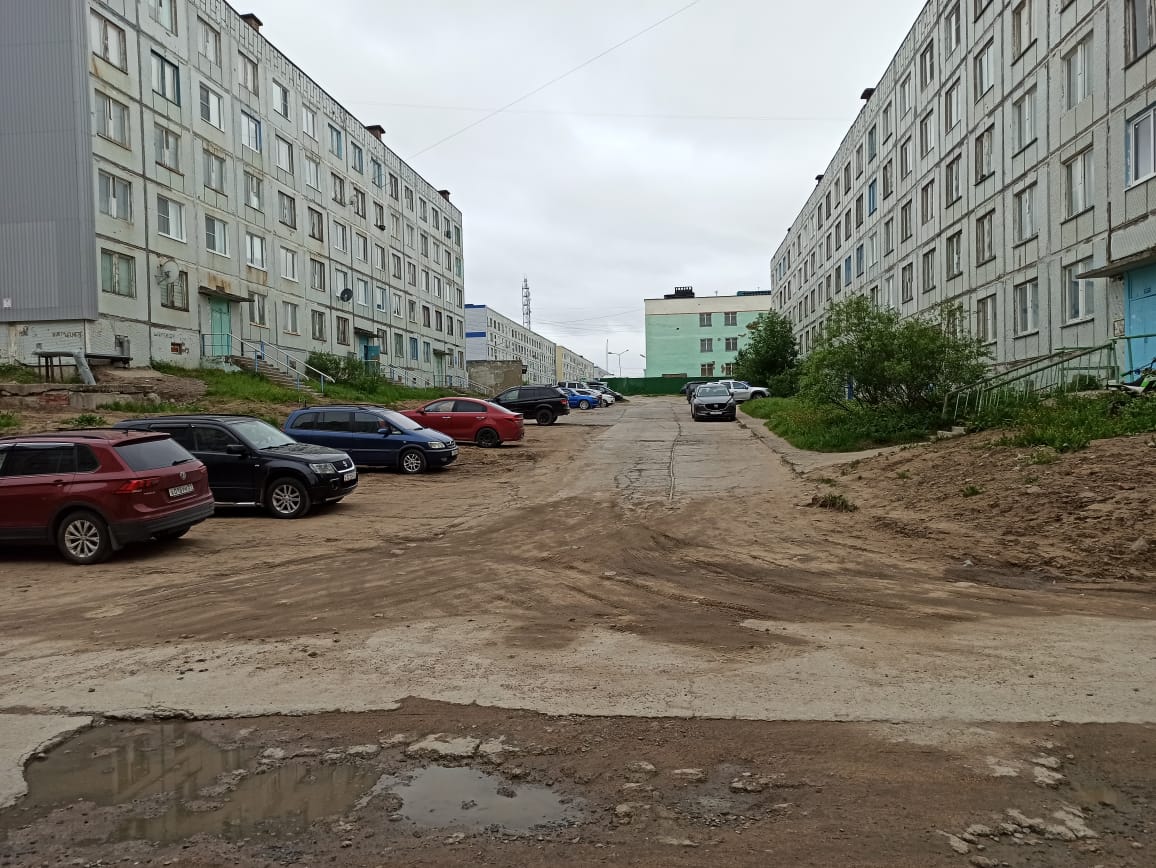 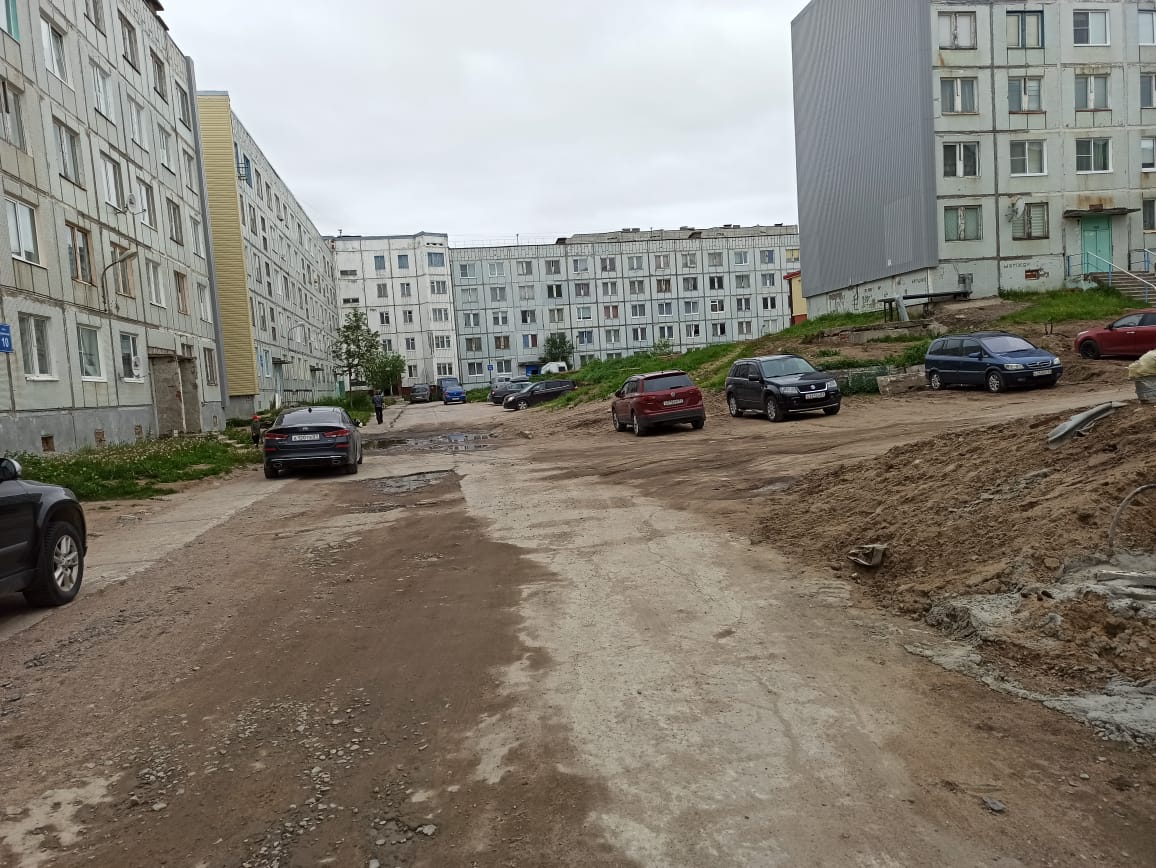 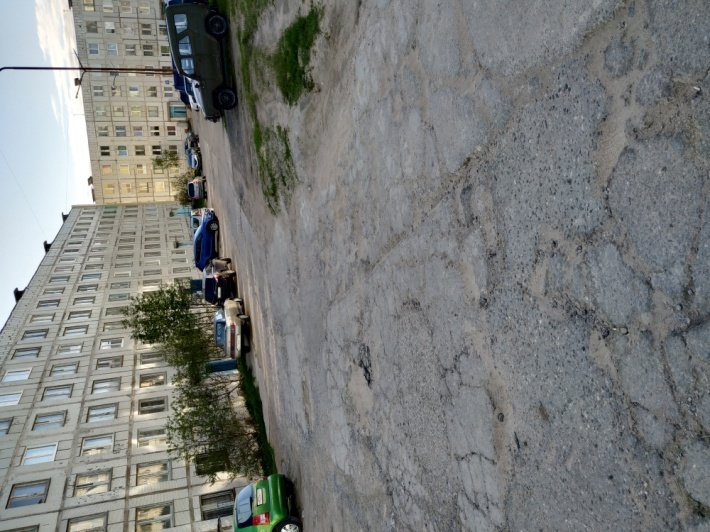 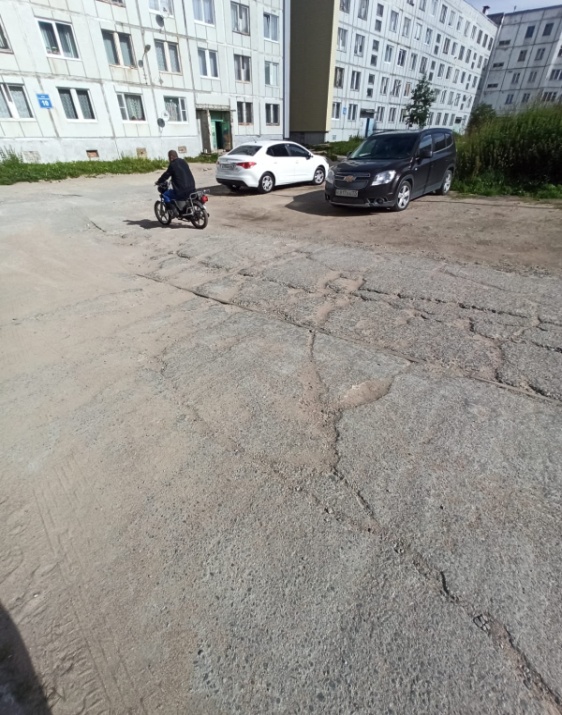 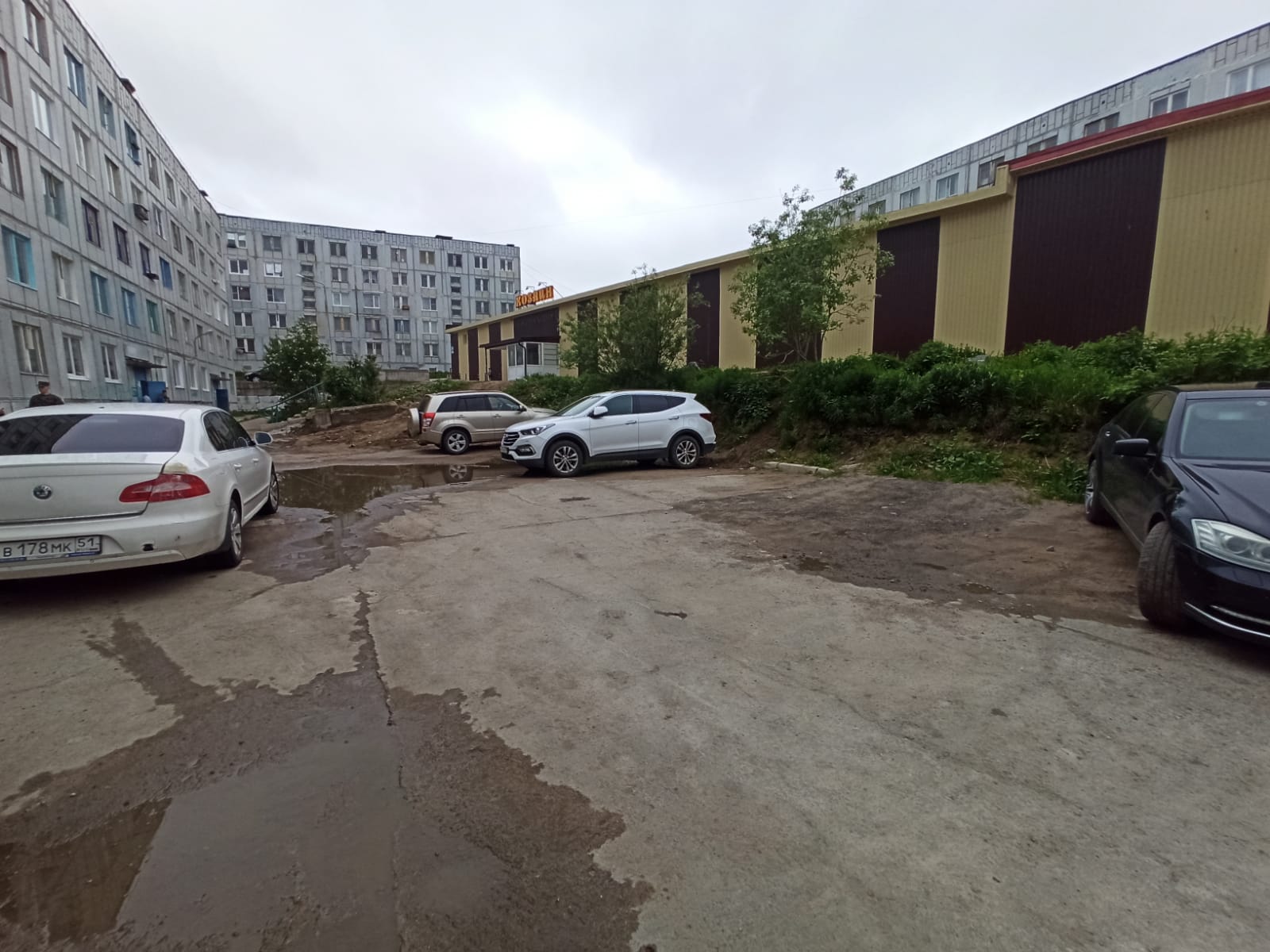 	Проведение работ: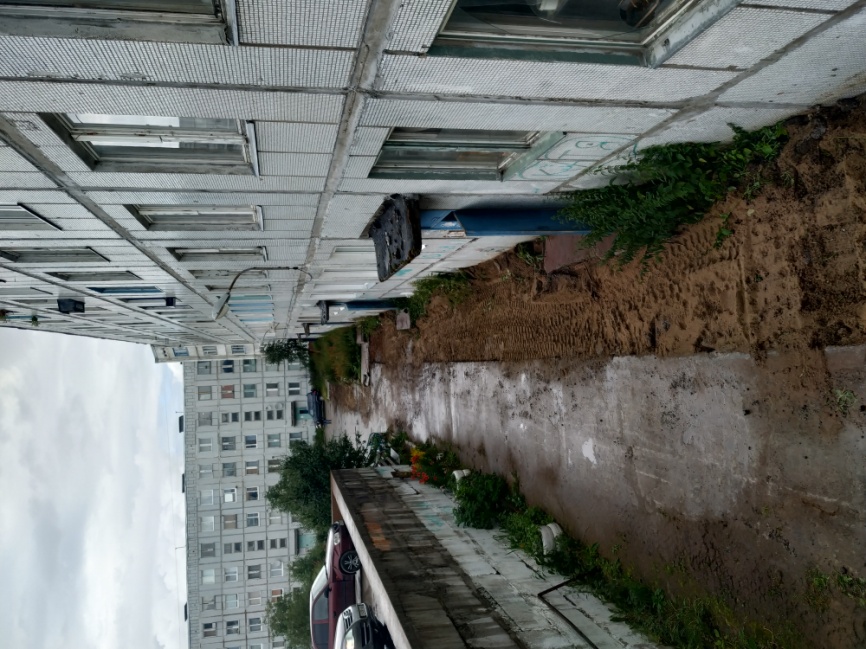 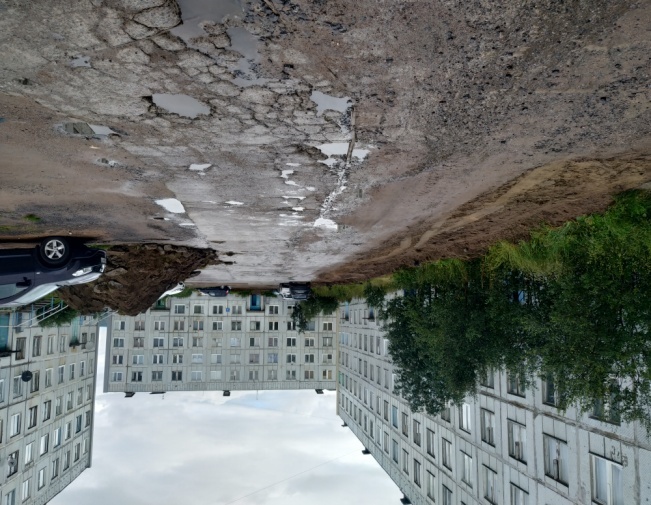 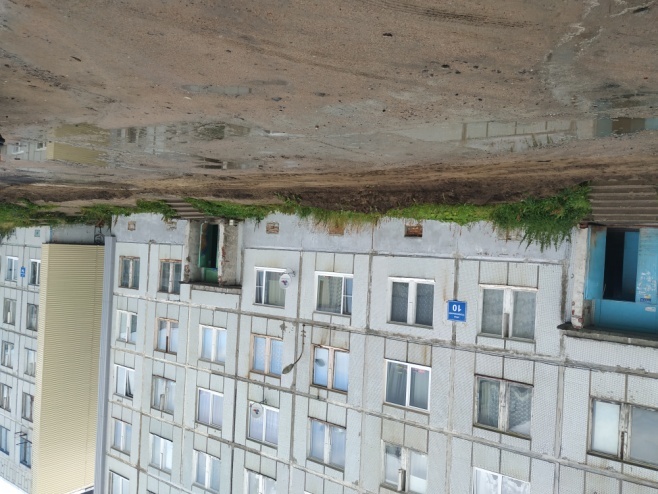 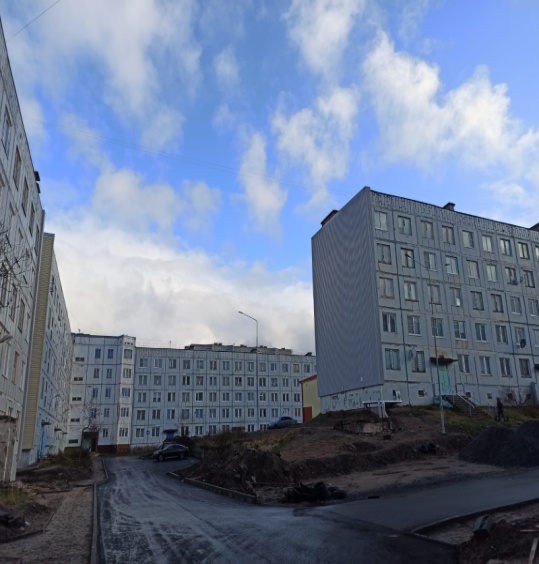 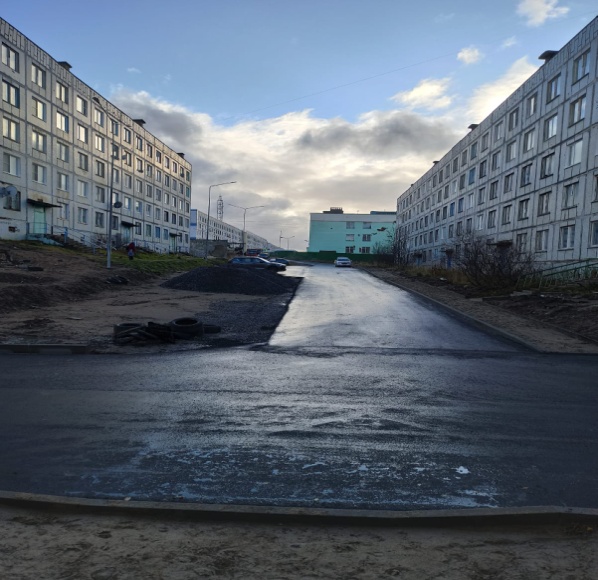 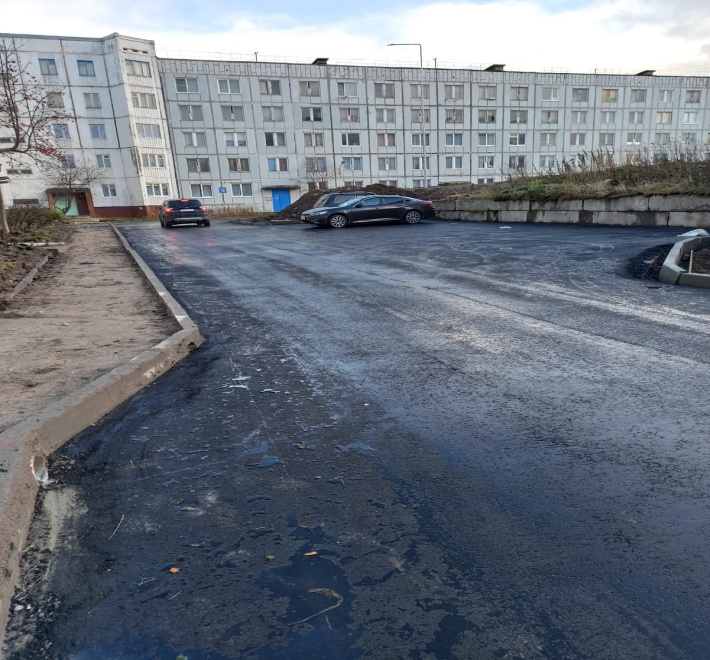 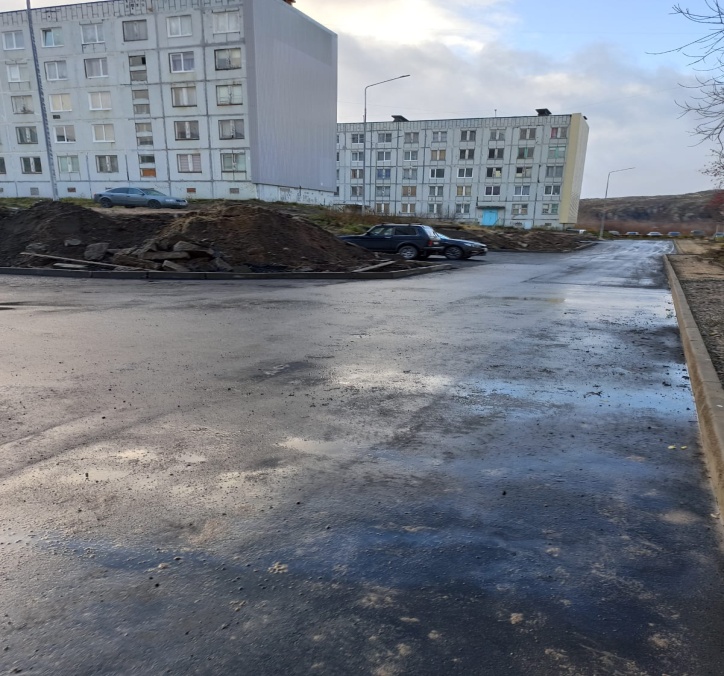 ул. Строительная, д.18-д.20-д.22:Фото до начала проведения работ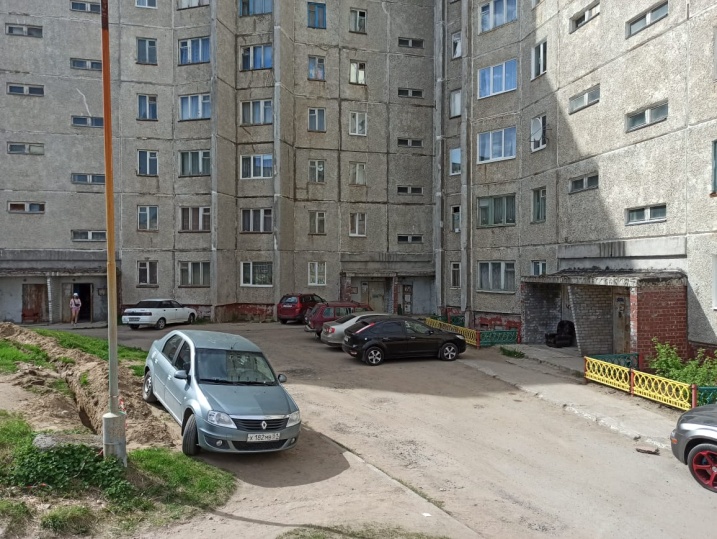 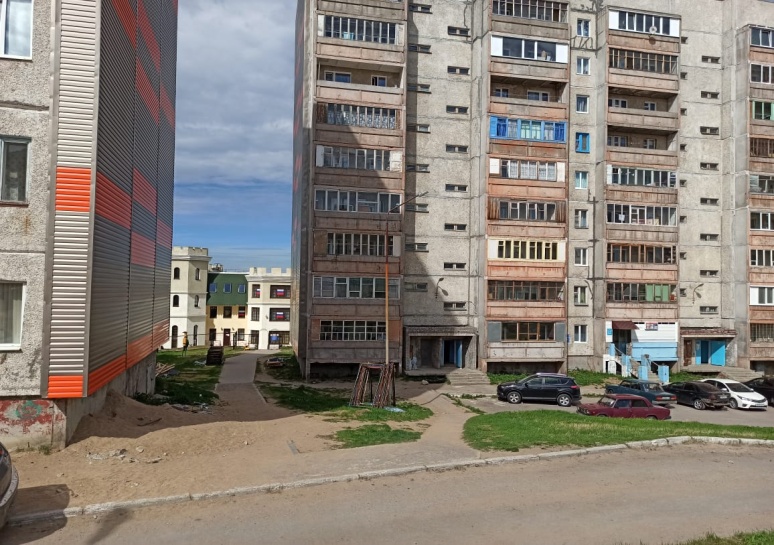 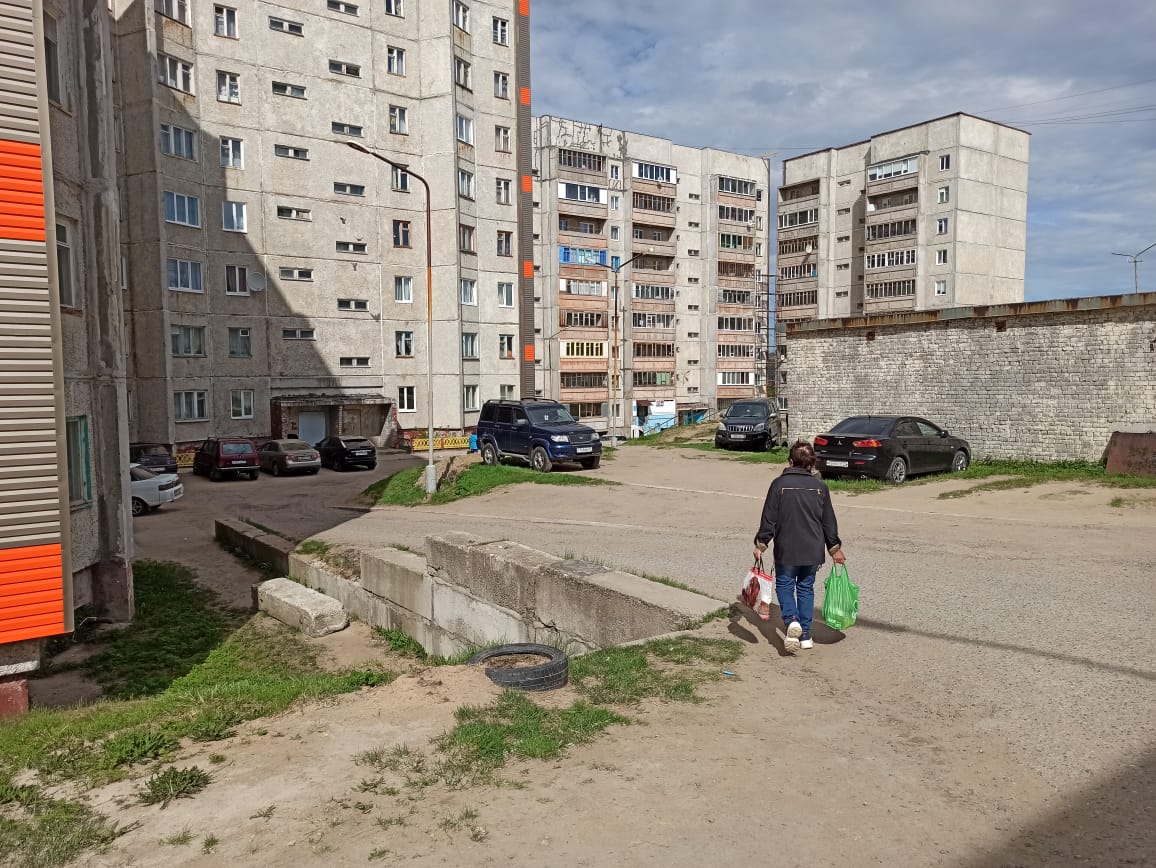 Выполнение работ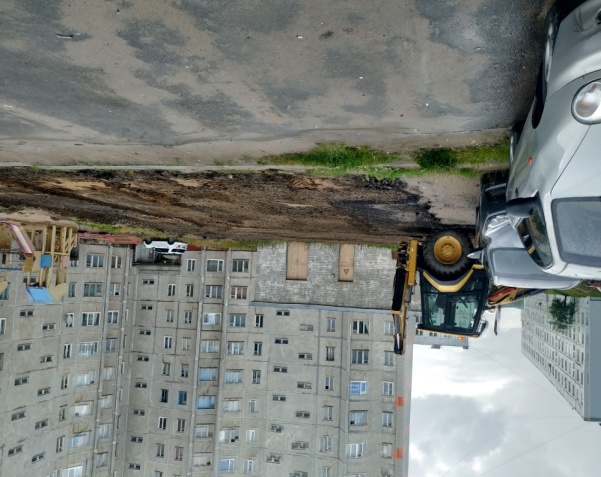 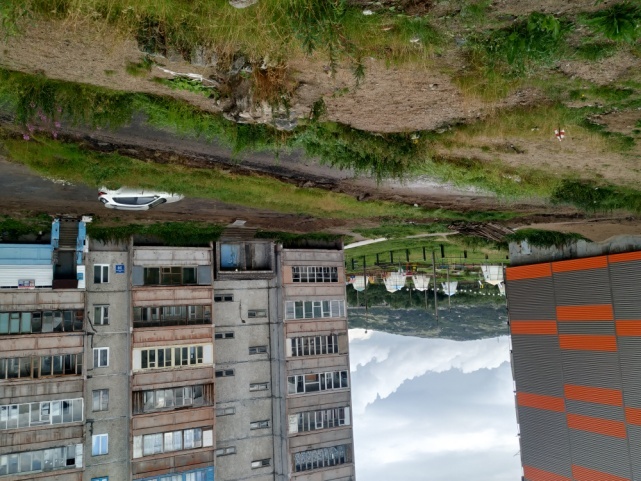 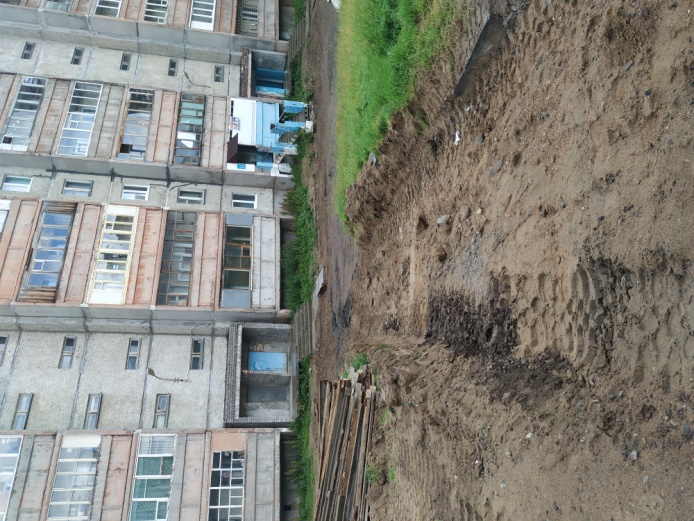 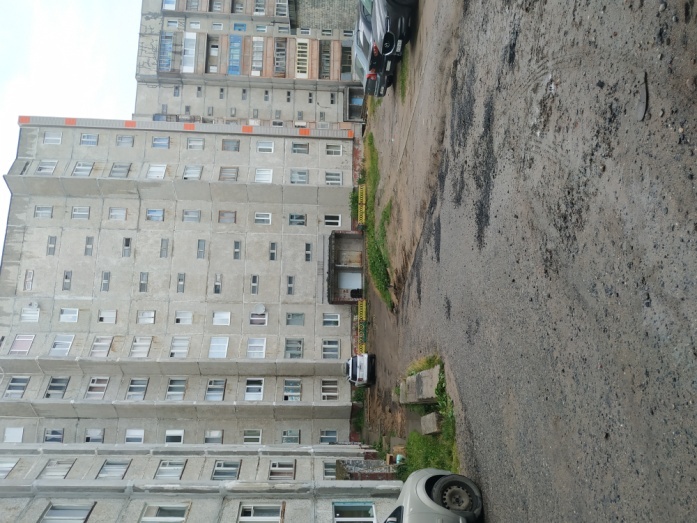 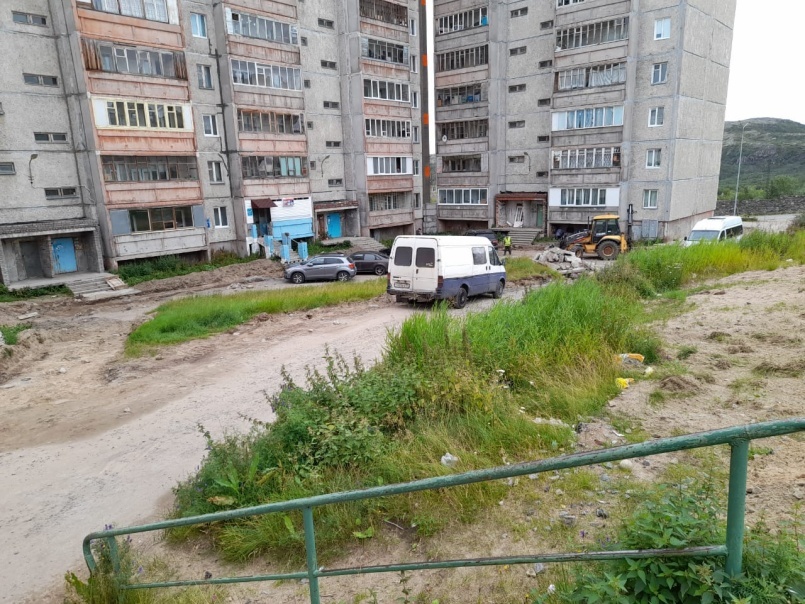 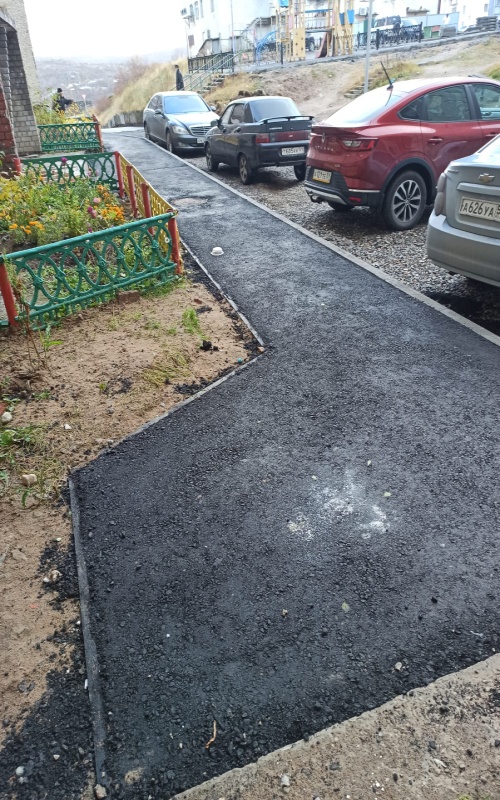 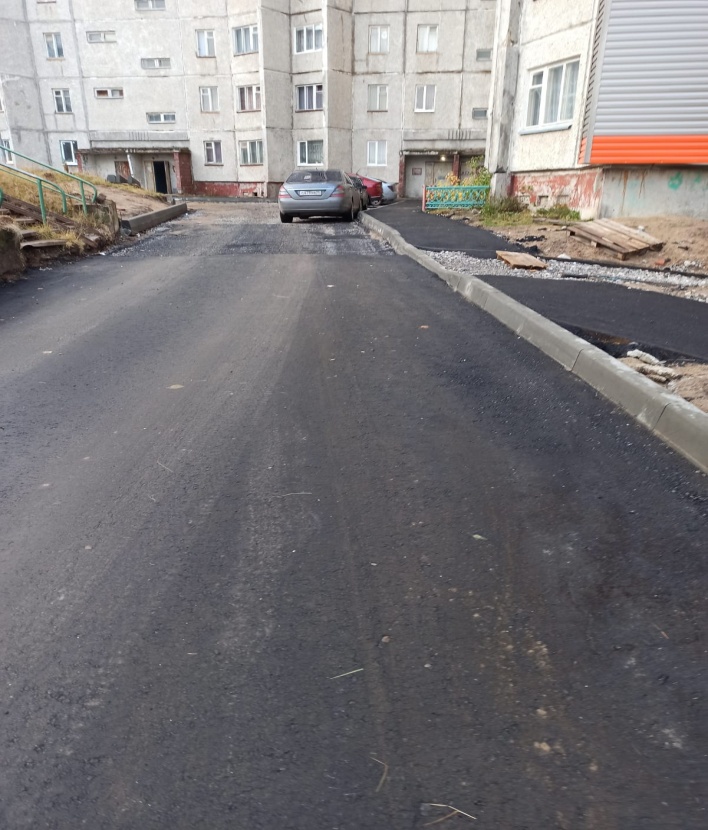 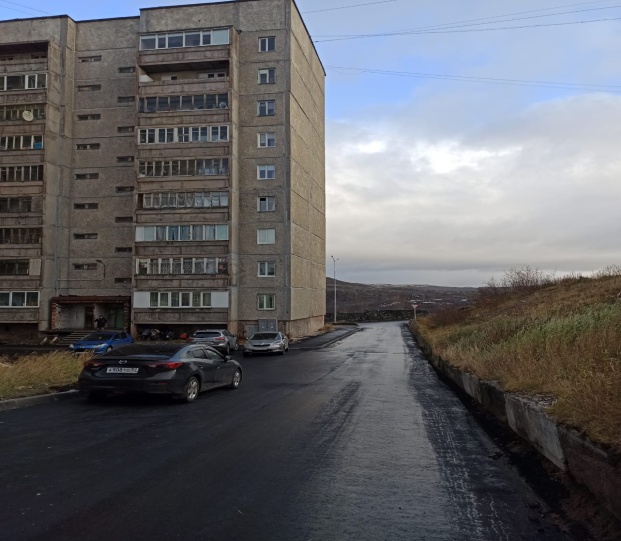 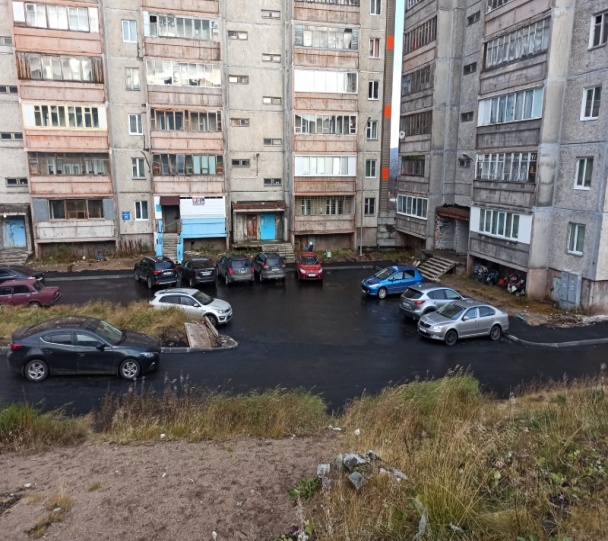 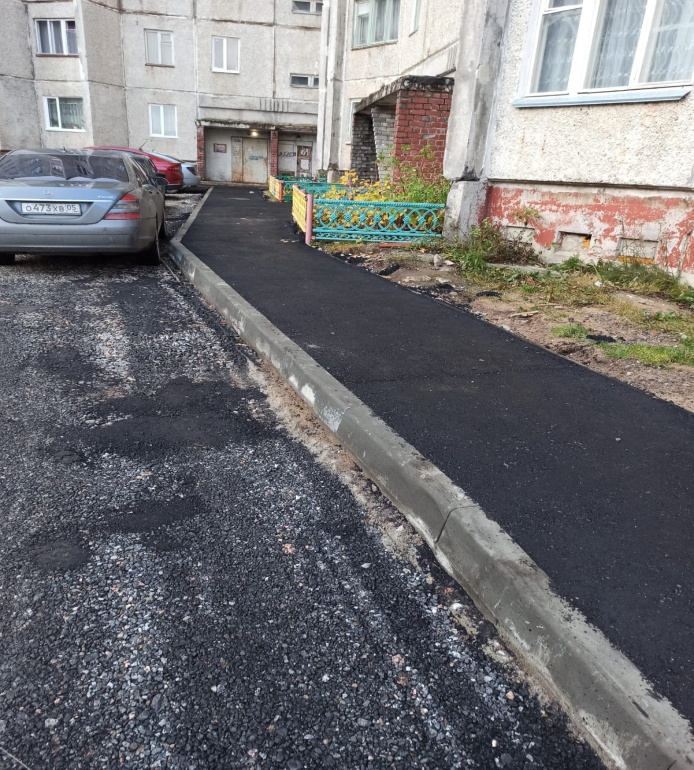 1Ремонт покрытий проезжей части3328 м22Замена бетонных бортовых камней484 м/п3Ремонт покрытий тротуаров625м24Установка просмоленной  доски на ребро441 м/п5Регулирование высотного положения крышек колодцев3шт.6Установка дорожных знаков2 стойки, 4 знака7Установка скамеек, урн,19 к-тов8Замена опор наружного освещения со светильниками10 шт.1Ремонт покрытий проезжей части1800 м22Замена бетонных бортовых камней БР 100*30*15450 м/п3Ремонт покрытий тротуаров625м24Установка бетонных бортовых камней БР 100*20*8580м/п5Установка просмоленной  доски на ребро380 м/п6Регулирование высотного положения крышек колодцев43шт.7Установка скамеек, урн,6 к-тов8Замена опор наружного освещения со светильниками8 шт.